КАБИНЕТ МИНИСТРОВ РЕСПУБЛИКИ ТАТАРСТАНПОСТАНОВЛЕНИЕот 11 ноября 2023 г. N 1463О ВНЕСЕНИИ ИЗМЕНЕНИЙ В ПЛАН ОРГАНИЗАЦИИ РОЗНИЧНЫХ РЫНКОВНА ТЕРРИТОРИИ РЕСПУБЛИКИ ТАТАРСТАН, УТВЕРЖДЕННЫЙПОСТАНОВЛЕНИЕМ КАБИНЕТА МИНИСТРОВ РЕСПУБЛИКИ ТАТАРСТАНОТ 19.07.2007 N 311 "ОБ УТВЕРЖДЕНИИ ПЛАНА ОРГАНИЗАЦИИРОЗНИЧНЫХ РЫНКОВ НА ТЕРРИТОРИИ РЕСПУБЛИКИ ТАТАРСТАН"Кабинет Министров Республики Татарстан постановляет:Внести в план организации розничных рынков на территории Республики Татарстан, утвержденный постановлением Кабинета Министров Республики Татарстан от 19.07.2007 N 311 "Об утверждении плана организации розничных рынков на территории Республики Татарстан" (с изменениями, внесенными постановлениями Кабинета Министров Республики Татарстан от 29.12.2007 N 778, от 26.09.2008 N 704, от 05.02.2009 N 67, от 17.08.2009 N 558, от 12.10.2009 N 718, от 26.07.2010 N 585, от 10.06.2011 N 465, от 25.10.2011 N 889, от 29.03.2012 N 249, от 21.04.2012 N 315, от 05.07.2012 N 582, от 24.09.2012 N 797, от 27.10.2012 N 907, от 18.03.2013 N 168, от 13.04.2013 N 254, от 06.07.2013 N 479, от 22.10.2013 N 787, от 25.12.2013 N 1048, от 01.03.2014 N 134, от 28.03.2014 N 195, от 30.06.2014 N 448, от 06.10.2014 N 727, от 03.12.2014 N 941, от 11.06.2015 N 434, от 25.02.2016 N 113, от 30.06.2016 N 450, от 05.06.2017 N 341, от 07.08.2017 N 561, от 22.09.2018 N 835, от 19.03.2019 N 195, от 03.06.2019 N 462, от 02.09.2019 N 753, от 12.03.2021 N 127, от 08.06.2021 N 433, от 25.10.2022 N 1139, от 19.04.2023 N 496, от 16.05.2023 N 595, от 30.08.2023 N 1044), следующие изменения:в разделе "Нижнекамский муниципальный район":в графе "Количество рынков" цифру "2" заменить цифрой "1";исключить строку следующего содержания:Премьер-министрРеспублики ТатарстанА.В.ПЕСОШИН"г. Нижнекамск, ул. Первопроходцев, д. 7универсальный".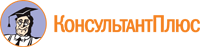 